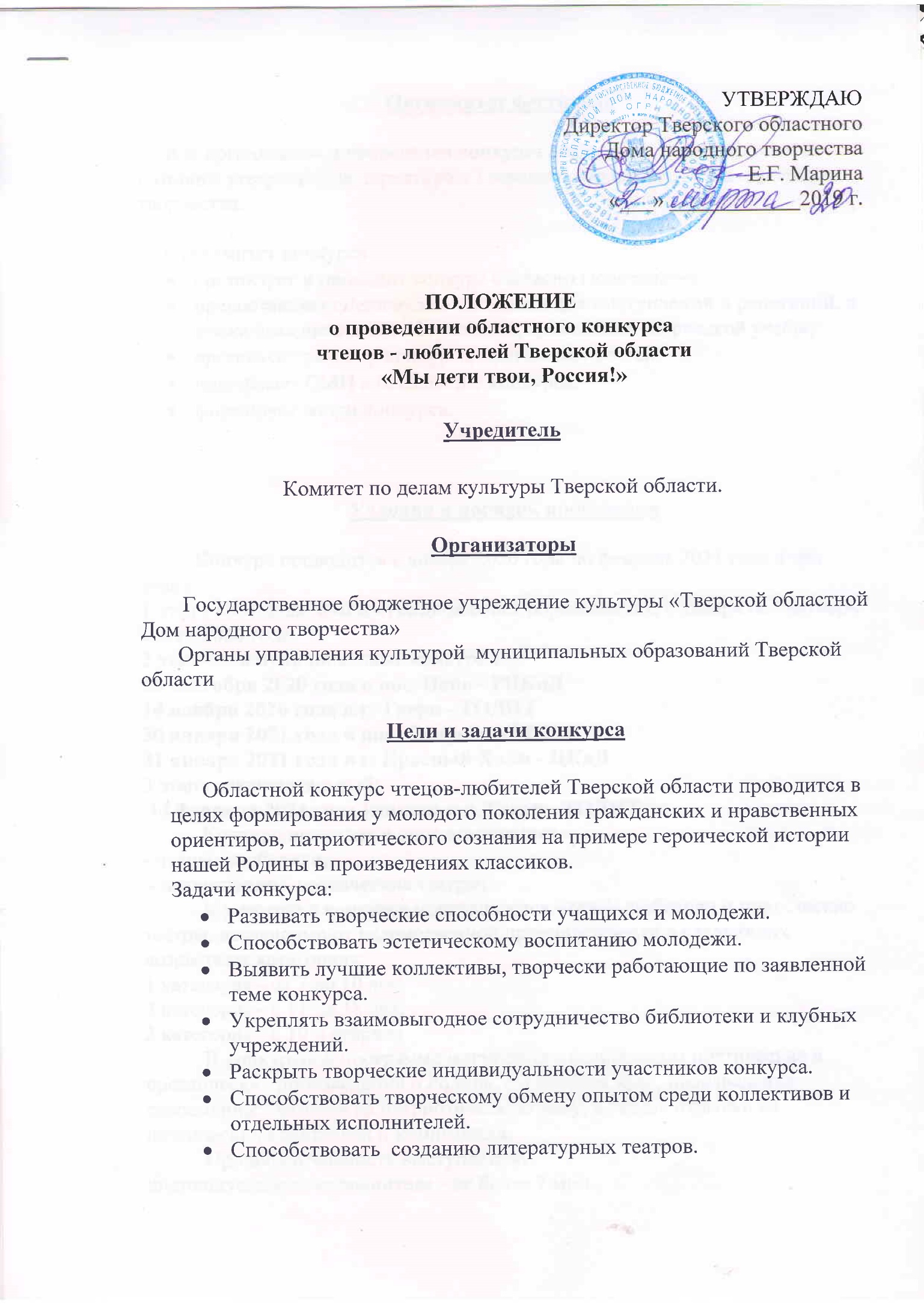 Оргкомитет фестиваля     Для организации и проведения конкурса создается оргкомитет, состав           которого утверждается директором Тверского областного Дома народного творчества.     Оргкомитет конкурса:организует и проводит конкурс согласно Положению;предоставляет сценические площадки для выступлений и репетиций, а также помещения для обсуждений, проведения творческой учебы;организует рекламу конкурса, приглашает гостей;привлекает СМИ к освещению конкурса;формирует жюри конкурса.Условия и порядок проведения          Конкурс проводится с января 2020 года по февраль 2021 года в три этапа: 1 этап - на местах, в межмуниципальных образованиях, с января по сентябрь месяц 2020 года2 этап - межмуниципальные конкурсы: 19 сентября 2020 года в пос. Пено - РЦКиД 14 ноября 2020 года в г. Твери - ТОДНТ30 января 2021 года в пос. Спирово – МКДЦ31 января 2021 года в г. Красный Холм - ЦКиД 3 этап - заключительный: 14 февраля 2021 года (финал) в г. Твери - ТОДНТ            Конкурс проходит в двух номинациях: - чтецы - любители; - литературно - поэтические театры;           К участию в конкурсе приглашаются чтецы- любители и поэтические театры, независимо от ведомственной принадлежности в следующих возрастных категориях: 1 категория - от 7 до 10 лет; 2 категория - с 11 до 18 лет; 3 категория - с 19 и старше;            В конкурсной программе могут быть представлены поэтические и прозаические произведения о Родине, о Тверском крае, произведения современных авторов на патриотическую тему, а так же отрывки из поэтических спектаклей и композиций.           Продолжительность выступления: индивидуального исполнителя - не более 7 мин., поэтического театра - не более 15-20 мин. Для участия в конкурсе необходимо направить анкету- заявку (образец см. в Приложении ) за месяц до проведения конкурса по адресу: 170100, г. Тверь, пл. Михаила Тверского, д. 3, ТОДНТ, факс: 34-25-16Жюри конкурсаВ состав жюри входят профессиональные деятели театрального искусства: актёры, режиссёры, театральные критики, педагоги, представители средств массовой информации г. Твери и Тверской области. Состав жюри объявляется перед началом  конкурса.Награждение победителейПо решению жюри лучшие коллективы и  исполнители заключительного этапа конкурса награждаются в каждой   категории:Дипломом Лауреата;Дипломами I,II,III степени;Дипломом  участника областного конкурса;Дипломом педагогу, режиссёру за работу с молодёжью.                Жюри оставляет за собой право учреждения дополнительных специальных дипломов. Решение жюри пересмотру не подлежит. Лучшие участники и коллективы рекомендуются жюри для участия во Всероссийских конкурсах чтецов – любителей.Порядок финансированияКомандировочные расходы – за счет направляющей стороны.Оплата работы жюри, реклама, призы, дипломы – за счет средств учредителей и организаторов. Контактные телефоны       Тверь: 8 (4822)  тел. - 35-75-34 – СЕМЕНОВ Владимир Леонидович e-mail :  dnt-tv@rambler.ru                                 www.odnttver.ruАНКЕТА-ЗАЯВКАна участие в областном конкурсе чтецов - любителей Тверской области  «Мы дети твои, Россия!» 1.Город, район_________________________________________________________2.Учреждение на базе, которого занимается участник_________________________
______________________________________________________________________3.Ф.И.О.участника______________________________________________________4. Возрастная категория участника ____________________________________________________________________________________________________________________________________________5. ФИО (полностью) руководителя, образование, опыт работы, домашний адрес, телефон, адрес электронной почты  ___________________________________________________________________________________________________________________________________________6. Название конкурсного произведения и его продолжительность (общее время выступления участника не более 7 минут) __________________________________________________________________________________________________________________________________________________________________________________________________________________7. Техническое оснащение  ____________________________________________________________________________________________________________________________________                                                       Г Р А Ф И Кпроведения межмуниципальных этапов областного конкурса чтецов - любителей Тверской области  «Мы дети твои, Россия!» МестоГорода, Ответственные проведениярайоны - участникиГ. Красный ХолмПл. Советская д.231 января 2021 годаБежецкий, Весьегонский, Калязинский, Кашинский, Кесовогорский, Краснохолмский, Лесной, Молоковский, Рамешковский, Сандовский, СонковскийС.В.РомановаПос. Пено РЦКиДПросп. Коммунаров 8119 сентября 2020 г.Нелидовский, Андреапольский, Бельский, Жарковский, Западнодвинский, Зубцовский, Оленинский, Пеновский, Ржевский, г.Ржев, Селижаровский, Старицкий, Торопецкий С.Н.Акимова г.Тверь ТОДНТ пл. Михаила Тверского д.314 ноября 2020 г.Тверь, Калининский , Конаковский, Кимрский, г.Кимры,  Осташковский,  Торжок, Торжокский, ЗАТО Солнечный, Кувшиновский, В.Л.СеменовПос. Спирово МКДЦ Советская пл. д.830 января 2021 г.Спировский, Фировский, Вышневолоцкий, г.В.Волочек, Лихославльский ,Удомельский, Бологовский, ЗАТО Озерный, МаксатихинскийГ.В.Новоселов